Presseinformation»Lieblingsplätze Erzgebirge« von Jan HüblerMeßkirch, Juni 2021Früher Erz, heute HerzJan Hübler präsentiert seine Lieblingsplätze in Sachsens MittelgebirgeDas Erzgebirge erstreckt sich auf über 8.000 Quadratkilometern und steigt aus dem Tiefland bis auf 900 Meter an. Der runde, sanft hügelige Hauptgebirgskamm zieht sich vom Osterzgebirge bei Bahratal in südwestlicher Richtung bis hin zum vogtländischen Elstergebirge bei Schöneck. Auf böhmischer Seite fällt das Mittelgebirge in markanten Steilhängen mehrere Hundert Höhenmeter zur Tiefebene der Eger ab. Das am dichtesten besiedelte Mittelgebirge Europas zeichnet sich vor allem durch seine montane Kulturlandschaft aus. Über 800 Jahre prägte der Bergbau das Erzgebirge und nahm einen nachhaltigen Einfluss auf die Region. Diese nimmt Jan Hübler in seinem Reiseführer »Lieblingsplätze Erzgebirge« genauer unter die Lupe und lädt die LeserInnen auf besondere Touren durch die vielfältige Naturlandschaft ein. Ob Wanderausflüge, Radtouren oder Skilanglauf im Winter – das UNESCO-Welterbe hat einiges zu bieten. Dabei darf auch ein Abstecher nach Böhmen nicht fehlen.Zum BuchRäuchermännchen, Schwibbogen, Nussknacker – klar, sie kommen aus dem Erzgebirge. Doch wussten Sie, dass einst Motorräder der erzgebirgische Exportschlager waren? Mit ihnen ließen und lassen sich auch die Könige erklimmen: der Keil- und Fichtelberg. Auch versteckte Orte wie die 1.000-jährige Eibe bei Schlottwitz oder die Ölmühle in Pockau reizen zu Ausflügen, ebenso Abstecher in den unbekannteren böhmischen Gebirgsteil jenseits der sächsischen Gefilde. Erkunden Sie Jan Hüblers persönliche Lieblingsplätze in feinsinnigen Texten und stimmungsvollen Bildern.Der AutorJan Hübler ist 1961 in Dresden geboren und aufgewachsen. An der Technischen Universität Dresden studierte er Maschinenbau. Kurz vor der Wende versuchte er, in einem selbstgebauten Heißluftballon mit seiner Frau die Westgrenze in Thüringen zu überfliegen. Der missglückte Start ging als der letzte Ballonfluchtversuch aus der DDR in die Geschichte ein. Seit über 25 Jahren lebt Jan Hübler von Reisereportagen und Gästeführungen in seiner Heimatregion und ist Autor von lokalen Reiseführern. Der Band »Lieblingsplätze Erzgebirge« ist einer von seinen drei Lieblingsplätze-Bänden, die im Gmeiner-Verlag erschienen sind.Lieblingsplätze ErzgebirgeJan Hübler192 SeitenEUR 17,00 [D] / EUR 17,50 [A]ISBN 978-3-8392-2927-9Erscheinungstermin: 9. Juni 2021Kontaktadresse: Gmeiner-Verlag GmbH Petra AsprionIm Ehnried 588605 MeßkirchTelefon: 07575/2095-153Fax: 07575/2095-29petra.asprion@gmeiner-verlag.dewww.gmeiner-verlag.deCover und Autorenfoto zum Download (Verlinkung hinterlegt)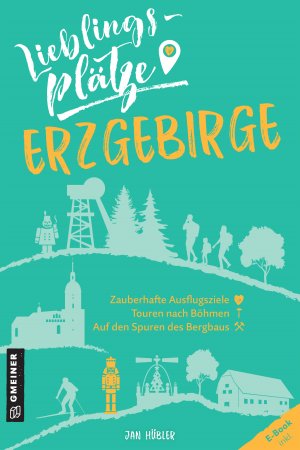 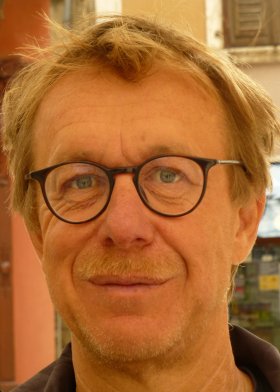 				© Christine Buhl, DresdenAnforderung von Rezensionsexemplaren:Jan Hübler »Lieblingsplätze Erzgebirge«, ISBN 978-3-8392-2927-9Absender:RedaktionAnsprechpartnerStraßeLand-PLZ OrtTelefon / TelefaxE-Mail